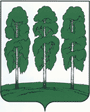 АДМИНИСТРАЦИЯ БЕРЕЗОВСКОГО РАЙОНАХАНТЫ-МАНСИЙСКОГО АВТОНОМНОГО ОКРУГА – ЮГРЫРАСПОРЯЖЕНИЕот  03.04.2020		                                     № 239- р        пгт. БерезовоОб утверждении плана нормотворчества администрации Березовского районана второй квартал 2020 года	На основании распоряжения администрации Березовского района от 04.02.2016 № 52-р «О порядке организации нормотворчества муниципальных правовых актов администрации Березовского района»:          1.Утвердить план нормотворчества администрации Березовского района на второй квартал 2020 года согласно приложению к настоящему распоряжению.          2.Разместить настоящее распоряжение на официальном веб-сайте органов местного самоуправления Березовского района.3. Настоящее распоряжение вступает в силу после его подписания. 4. Контроль за исполнением настоящего распоряжения возложить на                     начальника юридическо-правового управления администрации Березовского района Н.Ю. Гиззатулину. Глава района                                                                                          В.И. ФоминПриложение к распоряжению администрации Березовского районаот 03.04.2020 № 239-рВид и наименование муниципального правового акта Федеральное законодательство/ законы субъекта Российской ФедерацииОтветственный за разработку проекта муниципального правового акта Примечание Постановление администрации Березовского района от 31.12.2019 № 1561 «Об административном регламенте осуществления муниципального контроля за соблюдением правил благоустройства на территории городского поселения Березово»,  Подпункт 1 пункта 38Постановление Правительства Российской Федерации от 30.06.2010 № 489 «Об утверждении Правил подготовки органами государственного контроля (надзора) и органами муниципального контроля ежегодных планов проведения плановых проверок юридических лиц и индивидуальных предпринимателей (с изменениями на 28 января 2019 года)»Абзац 4,5 подпункта а пункта 7Отдел архитектуры и градостроительстваПостановление администрации Березовского района от 18.10.2019 № 1212 «Об утверждении порядка организации и осуществления муниципального контроля за использованием и охраной недр при добыче общераспространенных полезных ископаемых, а также при строительстве подземных сооружений, не связанных с добычей полезных ископаемых», Подпункт 6 пункта 4.1Федеральный закон от 26.12.2008 № 294-ФЗ «О защите прав юридических лиц и индивидуальных предпринимателей при осуществлении государственного контроля (надзора) и муниципального контроля (с изменениями на 2 августа 2019 года) (редакция, действующая с 1 января 2020 года)»,  Часть 1 статьи 17Отдел по вопросам малочисленных народов Севера, природопользованию, сельскому хозяйству и экологииПодпункт 5 пункта 4.1Часть 1 статьи 16Отдел по вопросам малочисленных народов Севера, природопользованию, сельскому хозяйству и экологииПодпункт 3 пункта 3.7Часть 2 статьи 17Отдел по вопросам малочисленных народов Севера, природопользованию, сельскому хозяйству и экологииПостановление администрации Березовского района от 29.10.2018 № 934 «О муниципальной программе "Развитие агропромышленного комплекса Березовского района" и признании утратившими силу некоторых муниципальных правовых актов администрации Березовского района (с изменениями на: 23.05.2019)», Абзац 5 раздела 2Закон Ханты-Мансийского автономного округа - Югры от 10.12.2019 № 89-оз «О наделении органов местного самоуправления муниципальных образований Ханты-Мансийского автономного округа - Югры отдельным государственным полномочием Ханты-Мансийского автономного округа - Югры по организации мероприятий при осуществлении деятельности по обращению с животными без владельцев»,  Подпункт 1 пункта 2 статьи 11Отдел повопросам малочисленных народов Севера,природопользованию, сельскому хозяйству иэкологииПостановление администрации Березовского района от 29.10.2018 № 933 «О муниципальной программе "Формирование современной городской среды в Березовском районе" и признании утратившими силу некоторых муниципальных правовых актов администрации Березовского района (с изменениями на: 16.07.2019)», Абзац 4 пункта 1.2Распоряжение Правительства Российской Федерации от 17.04.2019 № 768-р «Об утверждении стандарта развития конкуренции в субъектах Российской Федерации»,  Абзац 2 пункта 5Управление по жилищно-коммунальномухозяйствуПостановление администрации Березовского района от 18.10.2019 № 1210 «Об утверждении порядка организации и осуществления муниципального контроля в области использования и охраны особо охраняемых природных территорий местного значения», Подпункт 4 пункта 4.1Федеральный закон от 26.12.2008 № 294-ФЗ «О защите прав юридических лиц и индивидуальных предпринимателей при осуществлении государственного контроля (надзора) и муниципального контроля (с изменениями на 2 августа 2019 года) (редакция, действующая с 1 января 2020 года)»,  Пункт 1 части 1 статьи 17Отдел повопросам малочисленных народов Севера,природопользованию, сельскому хозяйству иэкологииПодпункт 3 пункта 4.1Часть 1 статьи 16Отдел повопросам малочисленных народов Севера,природопользованию, сельскому хозяйству иэкологииПодпункт 3 пункта 3.6Часть 2 статьи 17Отдел повопросам малочисленных народов Севера,природопользованию, сельскому хозяйству иэкологииПостановление администрации Березовского района от 29.10.2018 № 936 «О муниципальной программе "Безопасность жизнедеятельности на территории Березовского района" и признании утратившими силу некоторых муниципальных правовых актов администрации Березовского района (с изменениями на: 15.05.2019)»,  Абзац 3 раздела 2.3Федеральный закон от 05.04.2013 № 44-ФЗ «О контрактной системе в сфере закупок товаров, работ, услуг для обеспечения государственных и муниципальных нужд (с изменениями на 27 февраля 2020 года) (редакция, действующая с 1 апреля 2020 года)»,  Пункт 3 части 1 статьи 3МКУ «Управление гражданской защиты населения Березовского района»Постановление администрации Березовского района от 21.11.2018 № 1039 «О Порядке предоставления за счет средств бюджета Березовского района субсидий юридическим лицам (за исключением государственных (муниципальных) учреждений), индивидуальным предпринимателям на возмещение затрат, связанных с транспортными расходами по доставке продукции, поставляемой централизованным и децентрализованным способом для обеспечения жизнедеятельности населения Березовского района», Пункт 18Постановление Правительства Российской Федерации от 06.09.2016 № 887 «Об общих требованиях к нормативным правовым актам, муниципальным правовым актам, регулирующим предоставление субсидий юридическим лицам (за исключением субсидий государственным (муниципальным) учреждениям), индивидуальным предпринимателям, а также физическим лицам - производителям товаров, работ, услуг (с изменениями на 26 декабря 2019 года)»,  Абзац 3 пункта 9Комитет по финансамПостановление администрации Березовского района от 16.08.2019 № 958 «Об утверждении Порядка предоставления социально ориентированным некоммерческим организациям субсидии из бюджета Березовского района на финансовое обеспечение затрат, связанных с оказанием общественно полезных услуг в сфере культуры» Бюджетный кодекс Российской Федерации(с изменениями на 27 декабря 2019 года) (редакция, действующая с 1 января 2020 года), Кодекс Российской Федерации от 31.07.1998 № 145-ФЗ, Часть 3 статьи 78_1Комитет культурыАбзац 6 пункта 2.15, абзац 5 пункта 3.2Постановление Правительства Российской Федерации от 07.05.2017 № 541 «Об общих требованиях к нормативным правовым актам, муниципальным правовым актам, регулирующим предоставление субсидий некоммерческим организациям, не являющимся государственными (муниципальными) учреждениями (с изменениями на 12 сентября 2019 года)»,  Абзац 4 подпункта е пункта 4Комитет культурыПостановление администрации Березовского района от 08.11.2019 № 1291 «Об утверждении Порядка предоставления субсидии предприятиям жилищно-коммунального комплекса, осуществляющим деятельность на территории Березовского района, в целях финансового обеспечения затрат по погашению кредиторской задолженности за потребленный газ и электроэнергию»,Пункт 2.3Бюджетный кодекс Российской Федерации(с изменениями на 27 декабря 2019 года) (редакция, действующая с 1 января 2020 года), Кодекс Российской Федерации от 31.07.1998 № 145-ФЗ, Часть 5_1 статьи 78Управление по жилищно-коммунальномухозяйствуПостановление администрации Березовского района от 18.10.2019 № 1211 «Об утверждении порядка организации и осуществления муниципального лесного контроля»,Подпункт 6 пункта 4.1Федеральный закон от 26.12.2008 № 294-ФЗ «О защите прав юридических лиц и индивидуальных предпринимателей при осуществлении государственного контроля (надзора) и муниципального контроля (с изменениями на 2 августа 2019 года) (редакция, действующая с 1 января 2020 года)»,  Часть 1 статьи 16Отдел повопросам малочисленных народов Севера,природопользованию, сельскому хозяйству иэкологииПодпункт 3 пункта 3.6Часть 2 статьи 17Отдел повопросам малочисленных народов Севера,природопользованию, сельскому хозяйству иэкологииПодпункт 7 пункта 4.1Часть 1 статьи 17Отдел повопросам малочисленных народов Севера,природопользованию, сельскому хозяйству иэкологииПостановление администрации Березовского района от 20.05.2019 № 589 «Об утверждении стандартов качества предоставления муниципальных услуг, оказываемых муниципальными учреждениями, подведомственными Комитету культуры администрации Березовского района и признании утратившими силу некоторых муниципальных правовых актов администрации Березовского района»,  Раздел 5Федеральный закон от 27.07.2010 № 210-ФЗ «Об организации предоставления государственных и муниципальных услуг (с изменениями на 27 декабря 2019 года)»,  Часть 8_1, 8_2 статьи 11_2 Комитет культурыАбзац 2 пункта 5.2Статья 11_1 Комитет культурыПостановление Администрации Березовского района от 24.11.2016 № 916 «О Порядке предоставления субсидий на возмещение недополученных доходов, возникающих при оказании населению услуг бань на территории городского поселения Березово по регулируемым тарифам и признании утратившими силу некоторых муниципальных нормативных правовых актов администрации городского поселения Березово (с изменениями на: 22.01.2018)»,  Пункт 2.11Постановление Правительства Российской Федерации от 06.09.2016 № 887 «Об общих требованиях к нормативным правовым актам, муниципальным правовым актам, регулирующим предоставление субсидий юридическим лицам (за исключением субсидий государственным (муниципальным) учреждениям), индивидуальным предпринимателям, а также физическим лицам - производителям товаров, работ, услуг (с изменениями на 26 декабря 2019 года)»,  Абзац 2 пункта 9Управление по жилищно-коммунальному хозяйствуПункт 2.5Абзац 2 подпункта в пункта 4Управление по жилищно-коммунальному хозяйствуПункт 2.3Абзац 2 подпункта е пункта 4Управление по жилищно-коммунальному хозяйствуПостановление Администрации Березовского района от 14.08.2019 № 946 «Об утверждении стандартов качества муниципальных услуг и работ в сфере физической культуры и спорта»,Пункт 3.2.6 приложения № 2, 3Федеральный закон от 27.07.2010 № 210-ФЗ «Об организации предоставления государственных и муниципальных услуг (с изменениями на 27 декабря 2019 года)»,  Пункт 12 статьи 14Комитет спорта и молодежной политикиКомитет спорта и молодежной политикиПункт 3.2.8 приложения № 1Пункт 12 статьи 14Комитет спорта и молодежной политикиКомитет спорта и молодежной политикиАбзац 2 пункта 7.1.6 приложения № 4, 5Федеральный закон от 02.05.2006 № 59-ФЗ «О порядке рассмотрения обращений граждан Российской Федерации (с изменениями на 27 декабря 2018 года)»,  Пункт 4, 5 статьи 11Комитет спорта и молодежной политикиКомитет спорта и молодежной политикиПункт 3.2.8 приложения № 3Приказ Минздрава России от 01.03.2016 № 134н «О Порядке организации оказания медицинской помощи лицам, занимающимся физической культурой и спортом (в том числе при подготовке и проведении физкультурных мероприятий и спортивных мероприятий), включая порядок медицинского осмотра лиц, желающих пройти спортивную подготовку, заниматься физической культурой и спортом в организациях и (или) выполнить нормативы испытаний (тестов) Всероссийского физкультурно-спортивного комплекса "Готов к труду и обороне" (с изменениями на 19 марта 2019 года)»,  Пункт 2Комитет спорта и молодежной политикиКомитет спорта и молодежной политикиПункт 6.1.6 приложения № 1-3Федеральный закон от 02.05.2006 № 59-ФЗ «О порядке рассмотрения обращений граждан Российской Федерации (с изменениями на 27 декабря 2018 года)»,  Часть 4,5 статьи 11Комитет спорта и молодежной политикиКомитет спорта и молодежной политикиПункт 3.21 приложения № 1Приказ Минздрава России от 01.03.2016 № 134н «О Порядке организации оказания медицинской помощи лицам, занимающимся физической культурой и спортом (в том числе при подготовке и проведении физкультурных мероприятий и спортивных мероприятий), включая порядок медицинского осмотра лиц, желающих пройти спортивную подготовку, заниматься физической культурой и спортом в организациях и (или) выполнить нормативы испытаний (тестов) Всероссийского физкультурно-спортивного комплекса "Готов к труду и обороне" (с изменениями на 19 марта 2019 года)»,  Пункт 2Комитет спорта и молодежной политикиКомитет спорта и молодежной политикиПостановление администрации Березовского района от 12.12.2018 № 1137 «О Положении об установлении системы оплаты труда работников муниципального казенного учреждения "Централизованная бухгалтерия учреждений сферы образования Березовского района" (с изменениями на: 23.08.2019)», Пункт 1.3.3Трудовой кодекс Российской Федерации (с изменениями на 16 декабря 2019 года), Кодекс Российской Федерации от 30.12.2001 № 197-ФЗ, Часть 4 статьи 129Комитет образования